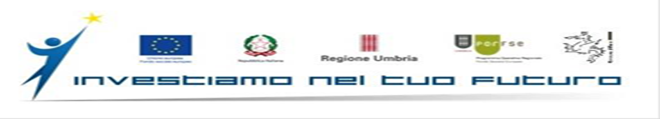 SCHEDA INFORMATIVA ATTIVITA’ ESTIVE PER MINORI CON DISABILITA’Il Comune di Terni – Direzione Welfare nell’ambito dell’appalto denominato “minori con disabilità – assistenza domiciliare – inclusione sociale e servizi di prossimità”, finanziato con i fondi POR_FSE 2014/2020 e gestito dall’ ATI Coop. Soc. ACTL - ALBA, ha rimodulato l’organizzazione del servizio in considerazione delle contingenze sanitarie in corso e in conformità con i parametri di sicurezza descritti nelle linee guida ministeriali nella fase II dell’emergenza Covid-19 (Allegato 1).In un’ottica di integrazione e al contempo di condivisione delle responsabilità tra tutti i soggetti coinvolti per la tutela della salute, il servizio sarà organizzato al fine di offrire attività ludico ricreative nel periodo estivo, a sostegno delle famiglie e dei minori.  Destinatari:I destinatari del servizio sono i  minori con disabilità dai 6 ai 17 anni.Metodologia:La metodologia individuata si basa sulla personalizzazione dell’intervento in un’ottica bio-psico-sociale. Le attività saranno svolte all’interno di piccoli gruppi privilegiando azioni out-door e garantendo la piena integrazione tra ragazzi con disabilità e non, e il territorio. Nei percorsi educativi proposti sono previsti infatti interventi specifici individuali, congrui con le esigenze di ogni minore, e azioni gruppali complementari al contesto di riferimento.Attività previste:Arrampicata SportivaOrientamentoEscursionismo-Trekking-out-doorCanoaGiochi individuali e di gruppoLaboratorio di agricoltura sociale e rigenerazione urbanaAttività motoria sportiva (karate,Yoga, aquaticità, giochi di squadra…..)Laboratorio CucinaPeriodo di attivazione Il servizio sarà attivo dal 15 giugno al 28 agosto 2020, dal lunedì al venerdì dalle ore 8.00 alle 13.00, con sospensione delle attività dal 10 al 16 agosto 2020. Ogni minore potrà usufruire di un modulo quindicinale, secondo la seguente turnazione:15 giugno -  26 giugno29 giugno – 10 luglio13 luglio –    24 luglio27 luglio –    07 agosto17 agosto –  28 agostoOrganizzazione della giornata tipo:8.00-9.00 	accoglienza / attività sociale (triage, azione preventive, contatto con le famiglie)9.00-10.30	laboratori/attività10.30-11.00     merenda / attività sociale11.00-12.30     laboratori/attività 	12.30-13.00	preparazione per uscitaSedi:Le attività si svolgeranno in diverse sedi al fine di garantire un’offerta omogenea sul territorio e il rispetto delle prescrizioni legate alle misure di prevenzione della fase II dell’emergenza COVID-19.1) Sede operativa laboratoriale                        via dell’Ospedale 42)  Centro Servizi Valserra, 			  loc. Poggio Lavarino Terni.3)  Stadium Piscine dello Stadio,      		  via dello Stadio 40 Terni    4)   Circolo Lavoratori Terni,                              via Muratori 3 Terni (in attesa di conferma)5)  ASD Olympia Thyrus S. Valentino		  via G.Rossini 214 Terni		           6)  Centro Rafting Canoa Kajak,	               via delle Palombare Arrone (Tr)7)  Asilo nido papillon                                          Via catone n.4,  San Gemini8)  Biblioteca comunale + giardini pubblici      Piazza del Mercato 1 Acquasparta TR 10) Edit soc.coop. sociale			   sito da definire11) Asilo Children Enjoy			   Via Pietro Farini 29 TerniPresentazione della domandaPer attivare il servizio le famiglie interessate dovranno compilare l’apposito modulo di adesione (Allegato 2) esprimendo le preferenze rispetto al periodo di attivazione scelto e all’attività. Il modulo, compilato e sottoscritto dagli interessati, può essere:consegnato a mano all'Ufficio Protocollo del Comune di Terni - Piazza Mario Ridolfi, 1;spedito con raccomandata a/r all'Ufficio Protocollo del Comune di Terni - Piazza Mario Ridolfi, 1;inviato all'indirizzo di posta elettronica certificata comune.terni@postacert.umbria.it.In base al numero delle richieste pervenute, alle necessità di ogni minore e alle normative vigenti per la gestione in sicurezza dei centri estivi e servizi educativi, l’Ente gestore, in accordo con le famiglie e il Comune-Direzione Welfare, si occuperà di organizzare i calendari delle frequenze.Allegato 1SINTESI LINEE GUIDA PER LA GESTIONE IN SICUREZZADI OPPORTUNUTA’ ORGANIZZATE DI SOCIALITA’ E GIOCO PER BAMBINI E ADOLESCENTI NELLA FASE 2 DELL’EMERGENZA COVID 19 –CENTRI ESTIVIAccessibilità degli spazi Le condizioni di salute dei bambini che accedono ai centri estivi devono essere considerate con l'aiuto del pediatra di libera scelta.Il progetto deve essere circoscritto a sottofasce d'età: scuola dell'infanzia (3-5 anni), scuola primaria (6-11 anni) ed alla scuola secondaria (12-17 anni).Il gestore definisce i tempi e i modi d'iscrizione dando comunicazione rispetto all'inizio delle attività proposte.Nel caso non sia possibile accogliere tutta la domanda sarà redatta una graduatoria di accesso.Standard per il rapporto fra bambini ed adolescenti accolti e spazio disponibilePer garantire il distanziamento fisico, è fondamentale l'organizzazione in piccoli gruppi e in diversi spazi (rispettando i parametri di sicurezza e funzionalità) del territorio per lo svolgimento delle attività programmate.E' opportuno privilegiare attività in spazi aperti all'esterno, anche se non in via esclusiva e con zone d'ombra.In caso di attività in spazi chiusi, è prevista l'areazione abbondante e frequente dei locali.Standard per il rapporto numerico fra personale e bambini ed adolescenti e strategie per il distanziamento fisicoIn base al grado di autonomia dei bambini e degli adolescenti nelle attività comuni (pasto, uso servizi igienici), alla loro capacità di aderire alle misure preventive da attuarsi per ridurre il rischio di COVID-19  e alle diverse fasce d'età, il rapporto numerico sarà così graduato:Per i bambini dai 3 ai 5 anni: 1 adulto ogni 5 bambini.Per i bambini dai 6 agli 11 anni: 1 adulto ogni 7 bambini.Per gli adolescenti dai 12 agli 17 anni: 1 adulto ogni 10 adolescenti.Deve essere garantito il rispetto delle prescrizioni sul distanziamento fisico.Principi generali d'igiene e puliziaDeve essere previsto il lavaggio frequentemente delle mani (non tossire o starnutire senza protezione, non toccarsi il viso con le mani), il distanziamento fisico di almeno un metro, la pulizia frequente delle superfici, arieggiare frequentemente i locali, l'utilizzo corretto delle mascherine, la pulizia giornaliera approfondita dei materiali.I servizi igienici richiedono una pulizia dopo ogni utilizzo e una disinfezione giornaliera.Criteri di selezione del personale e formazione degli operatoriIl personale deve essere formato sui temi della prevenzione di COVID-19.Saranno previsti supplenti disponibili in caso di necessità e, in via complementare, è possibile il coinvolgimento di operatori volontari, opportunamente formati.Orientamenti generali per la programmazione delle attivitàSarà necessario lavorare per piccoli gruppi di bambini e di adolescenti garantendo la condizione della loro stabilità per tutto il tempo di svolgimento delle attività. Anche la relazione fra piccolo gruppo ed operatori attribuiti deve essere garantita con continuità nel tempo. Queste condizioni sono volte a proteggere dalla possibilità di diffusione allargata del contagio, garantendo eventualmente un puntuale tracciamento del medesimo, nel caso in cui avvenga.Accesso quotidiano e modalità di accompagnamento e ritiro dei bambini ed adolescentiL'arrivo e il rientro a casa dei bambini e degli adolescenti si deve svolgere senza creare assembramenti negli ingressi delle aree interessate. Per questo vanno previsti ingressi ed uscite scaglionate nell'arco di un tempo complessivo congruo (fra i 5 e i 10 minuti).L'accoglienza deve essere preferibilmente organizzata all'esterno dell'area, segnalando con appositi riferimenti le distanze da rispettare e differenziando quando possibile i punti di ingresso e di uscita, per evitare che gli adulti accompagnatori entrino nei luoghi adibiti allo svolgimento delle attività.All'ingresso è previsto il lavaggio delle mani o l'uso del gel igienizzante. Triage in accoglienzaAgli adulti accompagnanti sarà chiesto se il bambino o l'adolescente ha avuto febbre, tosse, difficoltà respiratoria o è stato male a casa.L'operatore, dopo aver igienizzato le mani, verifica la temperatura corporea con rilevatore o termometro senza contatto.La stessa procedura riguarda sia i minori che gli operatori.Progetto organizzativo del servizio offertoIl gestore garantisce l'elaborazione di un progetto, sottoposto preventivamente al Comune, coerente con tutti gli orientamenti contenuti nel documento "Linee guida per la gestione in sicurezza di opportunità organizzate di socialità e gioco per bambini e adolescenti nella fase 2 dell'emergenza COVID-19".Attenzioni speciali per l'accoglienza di bambini ed adolescenti con disabilitàNella consapevolezza delle particolari difficoltà che le misure restrittive hanno comportato per bambini ed adolescenti con disabilità e della necessità di includerli in una graduale ripresa della socialità:il rapporto numerico, nel caso di bambini ed adolescenti con disabilità, deve essere potenziato integrando la dotazione di operatori nel gruppo dove viene accolto il minore portando il rapporto numerico a 1 operatore per 1 bambino o adolescente.il personale coinvolto deve essere adeguatamente formato anche a fronte delle diverse modalità di organizzazione delle attività, tenendo anche conto delle difficoltà di mantenere il distanziamento, così come della necessità di accompagnare bambini ed adolescenti con disabilità nel comprendere il senso delle misure di precauzione.